           РЕШЕНИЕ	         КАРАР   №  139                              с. Большой Шурняк	               от 14.12.2018 г.О внесении изменений в решение Совета Большешурнякского сельского поселения Елабужского муниципального района Республики Татарстан от 28.11.2005 года №6 «О земельном налоге»В соответствии с главой 31 части 2 Налогового кодекса Российской Федерации, Совет Большешурнякского сельского поселения Елабужского муниципального района Республики ТатарстанРЕШИЛ:1. Внести в решение Совета Большешурнякского сельского поселения Елабужского муниципального района Республики Татарстан от 28.11.2005 года №6 «О земельном налоге» следующие изменения:1.1. Пункт м) части 1 статьи 3 решения Совета Большешурнякского сельского поселения Елабужского муниципального района Республики Татарстан от 28.11.2005 года №6 «О земельном налоге» изложить в следующей редакции:«м) инвалиды I и II групп инвалидности, инвалиды с детства, дети-инвалиды в отношении земельных участков, не используемых в предпринимательской деятельности».2. Действие положения пункта м) части 1 статьи 3 решения Совета Большешурнякского сельского поселения Елабужского муниципального района Республики Татарстан от 28.11.2005 года №6 «О земельном налоге» (в редакции настоящего решения) распространяется на правоотношения, связанные с исчислением земельного налога с 1 января 2015 года.3. Настоящее решение подлежит официальному опубликованию.4. Контроль за исполнением настоящего решения оставляю за собой.Председатель							            Н.И. МельниковСОВЕТ БОЛЬШЕШУРНЯКСКОГОСЕЛЬСКОГО ПОСЕЛЕНИЯ ЕЛАБУЖСКОГО МУНИЦИПАЛЬНОГОРАЙОНАРЕСПУБЛИКИ ТАТАРСТАН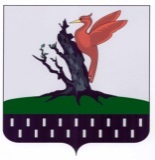 ТАТАРСТАН РЕСПУБЛИКАСЫАЛАБУГА  МУНИЦИПАЛЬ РАЙОНЫ  ОЛЫ ШУРНЯК АВЫЛ ЖИРЛЕГЕ  СОВЕТЫ 